Ну, как-то так...  11.10.2010 11:33 По крайней мере, это было интересно, как проживёт сезон «региональный» принцип формирования экипажей в академической гребле. Кто забыл, это была одна из первых программных установок нового президента Федерации. Фокус в том, чтобы в лодке не сидело иногородних людей. И четвёрка и, страшно сказать, восьмёрка, теперь комплектуются только гребцами из одного региона. Чужих брать нельзя. В этой идее элемент благородного риска сочетается со здравым смыслом. Сезоном раньше был учреждён Кубок Президента. А какой команде его вручать, если в одной лодке сидят «легионеры» из разных городов. Принцип был заявлен, теперь надо было ему как-то соответствовать. В интересном положении сразу оказалась сборная России. Быстро вышло специальное разъяснение: сборная России останется «беспринципной», и сможет комплектовать экипажи как надо, а не как правильно. Однако без дополнительных объявлений, уже в мае, начались эксперименты на внутренних соревнованиях. И сборные экипажи, как правило, выигрывали свои заезды у «регионалов». В финишных протоколах стали появляться туманные пометки: «сборная городов». Для публики никаких разъяснений не последовало. Правда, в конце сезона все сборные экипажи стали отмечать в протоколах как «сборная России». Всё-таки так легитимнее.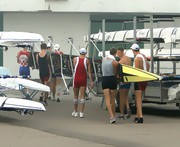 По материалам информационных сайтов.